ПАСПОРТ СПЕЦИАЛИСТА ─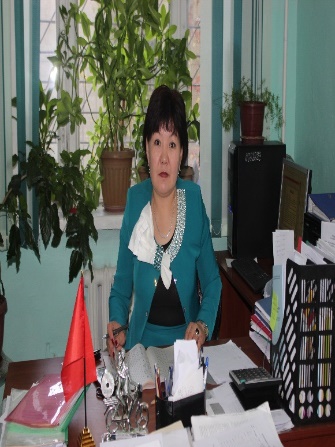 1. Фамилия ____Караева2. Имя _______Нурзат__________________________________. Отчество ____Суйунбековна__________________________4. Пол ______женский___________________________________5. Дата рождения ____17.01.1976___________________________6. Место рождения: ____Нарынская область, Ак- талинский район,   село Баетово.        7. Национальность __________кыргызка____________________8. Гражданство ______Кыргызская Республика______________9. Образование ___Высшее_________________________________10.  наименование вуза, где учился______КНУ им. Ж.Баласагына__________________11.  год окончания вуза________1998 г._______________________________________ Место работы в настоящее время 1. Государство ___ Кыргызская Республика 2 Организация __КНАУ им.К.И.Скрябина__________________________________ 3. Должность _____Доцент________________________________________________ Наличие ученой степени 1. Степень (К) __кандидат технических наук________________________________ Отрасль наук __технологии и средства механизации сельского хозяйства_________ Шифр специальности (по номенклатуре научных работников) _05.20.01._________ Дата присуждения ____2008 г._____________________________________________ 2. Степень (Д) ___________________________________________________ Отрасль наук _____________________________________________________ Шифр специальности (по номенклатуре научных работников) __________ Дата присуждения _________________________________________________ Наличие ученых званий 1. Ученое звание (доцент/снс) ____________________________________ Специальность ____________________________________________________ Дата присвоения __________________________________________________ 2. Ученое звание (профессор) _____________________________________ Специальность ____________________________________________________ Дата присвоения __________________________________________________ Наличие академических званий 1. Звание ________________________ Академия ______________________ 2. Звание ________________________ Академия ______________________ 1. Количество публикаций _____69_____ в т.ч. научных ______________,монографий ________________, учебно-методических _____6________________,открытий ________________________, изобретений __2_____________________. Научные труды Основные: шифр научной специальности __ Научные основы разработки энергосберегающих технологий и технических средств для сельхозпотребителей на базе местных возобновляемых источников энергии.___________________ 1.  Automatic voltage regulation system construction for synchronous generator of a small hydro power plant using thyristor pathogens //E3S Web Conf. High Speed Turbomachines and Electrical Drives Conference 2020 (HSTED-2020) Article Number 01036 Number of page(s) 6 2. Features of Designing a Variable-Frequency Electric Drive Control System with a Micropro-cessor-Based Sinusoidal Signal Generator //In Book Springer /Communications in Computer and Information Science. 2021. Vol. 1304. P. 203-220. Дата заполнения  20 сентября 2022 г.